Simon says…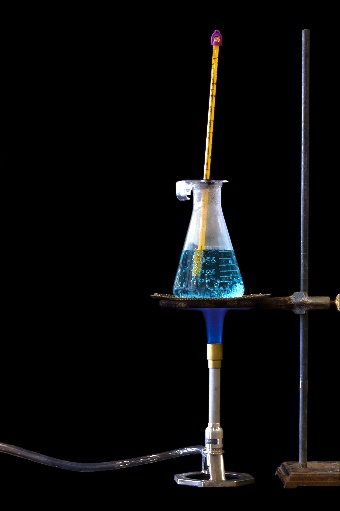 Simon heats some copper sulfate solution using a Bunsen burner.The gas used in the Bunsen burner is called methane, and the molecular formula of methane is CH4.He makes some statements about this process.State which statements are true, and which are false.Write ‘T’ or ‘F’ into the box. This shows a cylinder of propane.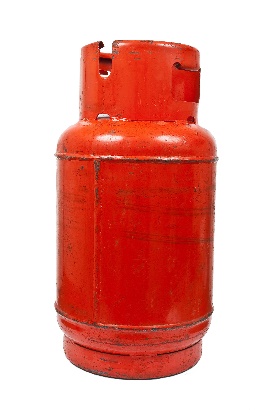 The propane in the cylinder can be used to provide heat for barbecues and heating for houses.Propane has the molecular formula C3H8.Complete the structure below to show a propane molecule.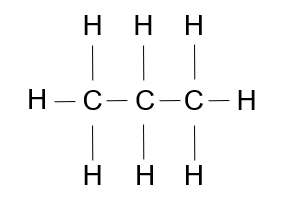 Michelle and Sarah would like to write some equations to show propane burning.Complete their word equation:Propane + oxygen  carbon dioxide + waterComplete their symbol equation for the reaction by writing the missing chemical formulae.C3H8 + O2  CO2 + H2ONow balance the symbol equation by writing the correct whole numbers in front of some of the chemical formulae.Write your answer below.C3H8 + 5O2  3CO2 + 4H2OWhen a hydrocarbon burns in a limited or short-supply of oxygen, a toxic gas may form.The boxes below are short questions about this toxic gas.Draw straight lines from the questions on the left to the correct answer on the right.This question is about types of air pollution.Complete the sentences using some of the words in the box.Sulfur is an impurity in many fossil fuels.When the fossil fuel burns, sulfur reacts with oxygen to make a gas called sulfur dioxide.
This gas dissolves in water to make a solution that has a pH lower than 7. 
This means it is an acid.When this gas dissolves in rain water it makes a type of pollution called acid rain.
This pollution may fall into rivers and lakes as well as land, and can kill wildlife like fish and plants.Some car and lorry engines produce a pollutant called nitrogen dioxide.Name the two gases that react together to make nitrogen dioxide.Answer: Nitrogen and oxygen.State the name of the substance that contains these two gases before the engine is used.Answer: Air.Explain how nitrogen dioxide is formed inside an engine.Answer: Nitrogen reacts with oxygen inside the engine to make nitrogen dioxide.	It can do this because the engine gets very hot when the fuel burns.Petrol may produce a lot of pollution when it burns.Hydrogen is seen as a better fuel to use as it does not make any pollution.Give the names of two pollutants produced from burning petrol.Answer: Carbon dioxide, soot, nitrogen dioxide (and other NOx gases).Complete the word equation to show what happens when hydrogen burns in air:Hydrogen + oxygen  waterUse your answer to part b) to explain why hydrogen does not make any pollution when it burns.Answer: Water is the product of combustion of burning hydrogen, and this is non-polluting and harmless.Methane is a hydrocarbonMethane reacts with oxygen to make heat energy.
Heat energy passes from the copper sulfate solution 
to the Bunsen flame.Methane is oxidised in the reaction.When methane burns, no chemical products are formed, 
only heat energy.The chemical reaction taking place is a neutralisation.